9-тa учебна седмица		Домашна работа – 5 Б класБългарски език:1. Пряко и преносно значение на думите.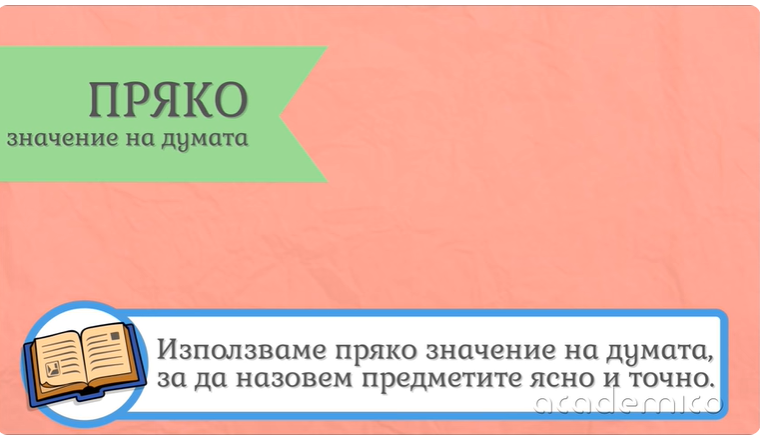 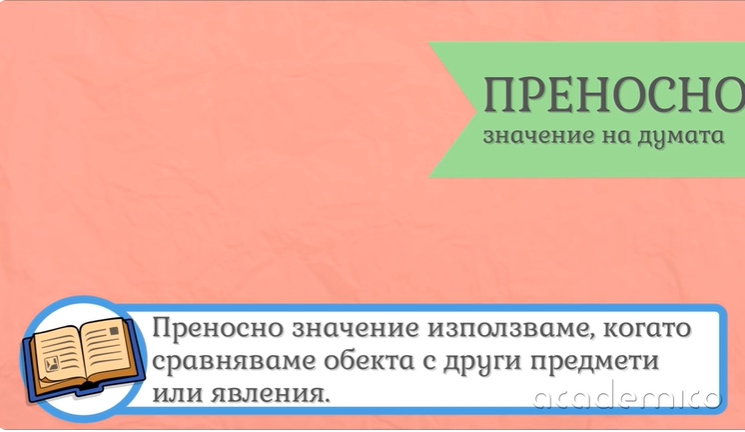 Примери: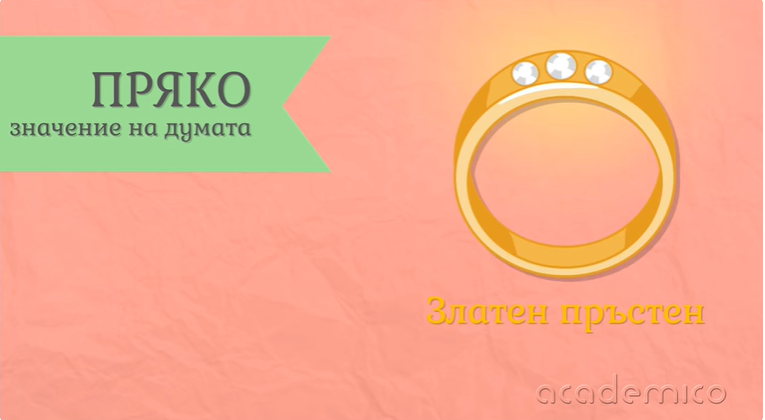 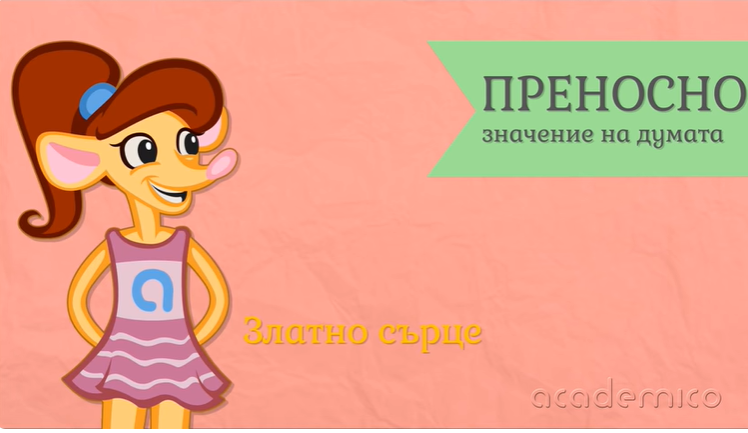 С помощта  на горепосочените определения и примери, моля напишете примери за словосъчетания с преносно значение.………………………………………………………………………………………………………………………………………………………………………………………………………………………………………………………………………………………………………………………………………………………………………………………………………………………………………………………………………………………………………………………………………………………………………………………………………………………………………………2. Речниково и граматическо значение на думата.Всяка дума има РЕЧНИКОВО ЗНАЧЕНИЕ И ГРАМАТИЧЕСКО ЗНАЧЕНИЕ.РЕЧНИКОВОТО ЗНАЧЕНИЕ тълкува смисъла на думата и се описва в тълковните речници.Пример: Речниковото значение на думата молив: Графитена пръчка, обвита в дърво или метал, която се използва за писане и рисуване. ГРАМАТИЧНОТО ЗНАЧЕНИЕ  изразява граматичните признаци на думата – род, число, лице и т.н., и се описва в правописните речници.Пример:Граматическо значение на думата молив:молив - съществително име, мъжки род, ед.ч.Изполвайте, дадената Ви информация и напишете речниковото и граматическото значение на думите: МАЙКА, СТОЛ И УЧЕБНИК.История: Моля, направете собствено проучване на тема ‚Магурата‘. Напишете накратко най-важното:................................................................................................................................................................................................................................................................................................................................................................................................................................................................................................................................................................................................................................................................................................................................................................................................................................................................................................................................................................................................................................................................